                                               УТВЕРЖДАЮ             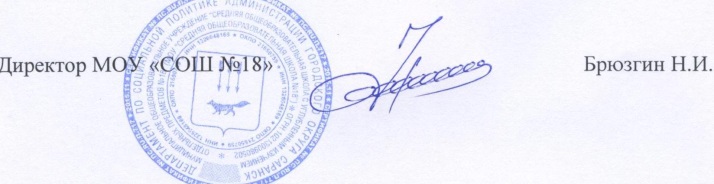 ПАСПОРТдоступности для инвалидов объекта и предоставляемых на нем услуг в сфере образования (далее - услуги)I. Краткая характеристика объектаАдрес объекта, на котором предоставляется(ются) услуга (услуги):430030, Республика Мордовия, г.Саранск, ул. Гагарина, д.13Наименование предоставляемой (мых) услуги (услуг): образовательные услугиСведения об объекте:отдельно стоящее здание 3 этажа 5558,3 кв. м.наличие прилегающего земельного участка (да. нет); да, 15890 м2Название организации, которая предоставляет услугу населению, (полное наименование - согласно Уставу, сокращенное наименование): муниципальное  общеобразовательное учреждение «Средняя общеобразовательная школа с углубленным изучением отдельных предметов №18», МОУ «СОШ №18»Адрес места нахождения организации:430030, Республика Мордовия, г. Саранск, ул. Гагарина, д.13Основание для пользования объектом (оперативное управление, аренда, собственность): оперативное управлениеФорма собственности: муниципальнаяАдминистративно-территориальная подведомственность: муниципальнаяНаименование и адрес вышестоящей организации: Управление образования Департамента по социальной политике Администрации городского округа Саранск  ул. Б.-Хмельницкого, д.54II. Краткая характеристика действующего порядка предоставления на объекте услуг населениюСфера деятельности: образованиеПлановая мощность: посещаемость 720 человек в день, вместимость – 800 человек, пропускная способность 800 человек__				Форма оказания услуг: на объекте Категории обслуживаемого населения по возрасту:  дети			Категории обслуживаемых инвалидов (инвалиды с нарушениями опорно-двигательного аппарата: нарушениями зрения, нарушениями слуха):Ш. Оценка состояния и имеющихся недостатков в обеспечении условий доступности для инвалидов объектаОценка состояния н имеющихся недостатков в обеспечении условий доступности для инвалидов предоставляемых услугПредлагаемые управленческие решения по срокам и объемам работ, необходимых для приведения объекта и порядка предоставлении на нем услуг в соответствие с требованиями законодательства Российской Федерации об обеспечении условий их доступности для инвалидовКомиссия по организации обследования и паспортизации объектов и предоставляемых услуг  муниципального бюджетного общеобразовательного учреждения «Средняя общеобразовательная школа с углубленным изучением отдельны предметов №18» № п/пОсновные показатели доступности для инвалидов объектаОценка состояния и имеющихся недостатков в обеспечении условий доступности для инвалидов объекта1выделенные стоянки автотранспортныхсредств для инвалидовНе предусмотрена2сменные кресла-коляскиотсутствует3адаптированные лифтыотсутствует4поручниотсутствует5пандусыотсутствует6подъемные платформы (аппарели)отсутствует7раздвижные двериотсутствует8доступные входные группыотсутствует9доступные санитарно-гигиенические помещенияотсутствует10достаточная ширина дверных проемов в стенах, лестничных маршей, площадокСоответствуеттребованиям11надлежащее размещение оборудования и носителей информации, необходимых для обеспечения беспрепятственного доступа к объектам (местам предоставления услуг) инвалидов, имеющих стойкие расстройства функции зрения, слуха и передвиженияотсутствует12дублирование необходимой для инвалидов, имеющих стойкие расстройства функции зрения, зрительной информации - звуковой информацией, а также надписей, знаков и иной текстовой и графической информации - знаками, выполненными рельефноточечным шрифтом Брайля и на контрастном фонеотсутствует13дублирование необходимой для инвалидов по слуху звуковой информации зрительной информациейотсутствует14иные№ п/пОсновные показатели доступности для инвалидов объектаОценка состояния и имеющихся недостатков в обеспечении условий доступности для инвалидов объекта1наличие при входе в объект вывески с названием организации, графиком работы организации, плана здания, выполненных рельефно-точечным шрифтом Брайля и на контрастном фонеотсутствует2.обеспечение инвалидам помощи, необходимой для получения в доступной для них форме информации о правилах предоставления услуги, в том числеоб оформлении необходимых для получения услуги документов, о совершении ими других необходимых для получения услуги действийотсутствует3проведение инструктирования или обучения сотрудников, предоставляющих услуги населению, для работы с инвалидами, по вопросам, связанным с обеспечением доступности для них объектов и услуготсутствует4наличие работников организаций, на которых административно-распорядительным актом возложено оказание инвалидам помощи при предоставлении им услуготсутствует5предоставление услуги с сопровождением инвалида по территории объекта работником организацииотсутствует6предоставление инвалидам по слуху, при необходимости, услуги с использованием русского жестоного языка, включая обеспечение допуска на объект сурдопереводчика, тифлопереводчикаотсутствует7соответствие транспортных средств, используемых для предоставления услуг населению, требованиям их доступности для инвалидовОтсутствует (не требуется)8Обеспечение допуска на объект, в котором предоставляются услуги, собаки-проводника при наличии документа, подтверждающего се специальное обучение, выданного по форме и в порядке, утвержденном приказом Министерства труда и социальной защиты Российской ФедерацииНе предусмотрено9наличие в одном из помещений, предназначенных для проведения массовых мероприятий, индукционных петель и звукоусиливающей аппаратурыотсутствует10адаптация официального сайта органа и организации, предоставляющих услуги в сфере образования, для лиц с нарушением зрения (слабовидящих)Соответствуеттребованиям11обеспечение предоставления услуг тьютораотсутствует12иные№п/пПредлагаемые управленческие решения по объемам работ, необходимым для приведения объекта в соответствие с требованиями законодательства Российской Федерации об обеспечении условий их доступности для инвалидовСроки1Обеспечить надлежащее размещение оборудования и носителей информации, необходимых для обеспечения беспрепятственного доступа к объектам (местам предоставления услуг) инвалидов, имеющих стойкие расстройства функции зрения, слуха и передвиженияПо мере поступления финансирования2.Обеспечить дублирование необходимой для инвалидов, имеющих стойкие расстройства функции зрения, зрительной информации - звуковой информацией, а также надписей, знаков и иной текстовой и графической информации - знаками, выполненными рельефноточечным шрифтом Брайля и на контрастном фонеПо мере поступления финансирования3Обеспечить дублирование необходимой для инвалидов по слуху звуковой информации зрительной информациейПо мере поступления финансирования4Установка пандусаПо мере поступления финансирования№ п/пФИОДолжность  Подпись 1.Председатель комиссии Брюзгин Н.И.Директор 2.Члены комиссииКаргина Н.В.Заместитель директора по УВР 3.Члены комиссииКондрашов А.В.Зам. директора по АХР 4 Филатова Н.В.Председатель Профкома